 Museum Recommender System - Professionals Focus Group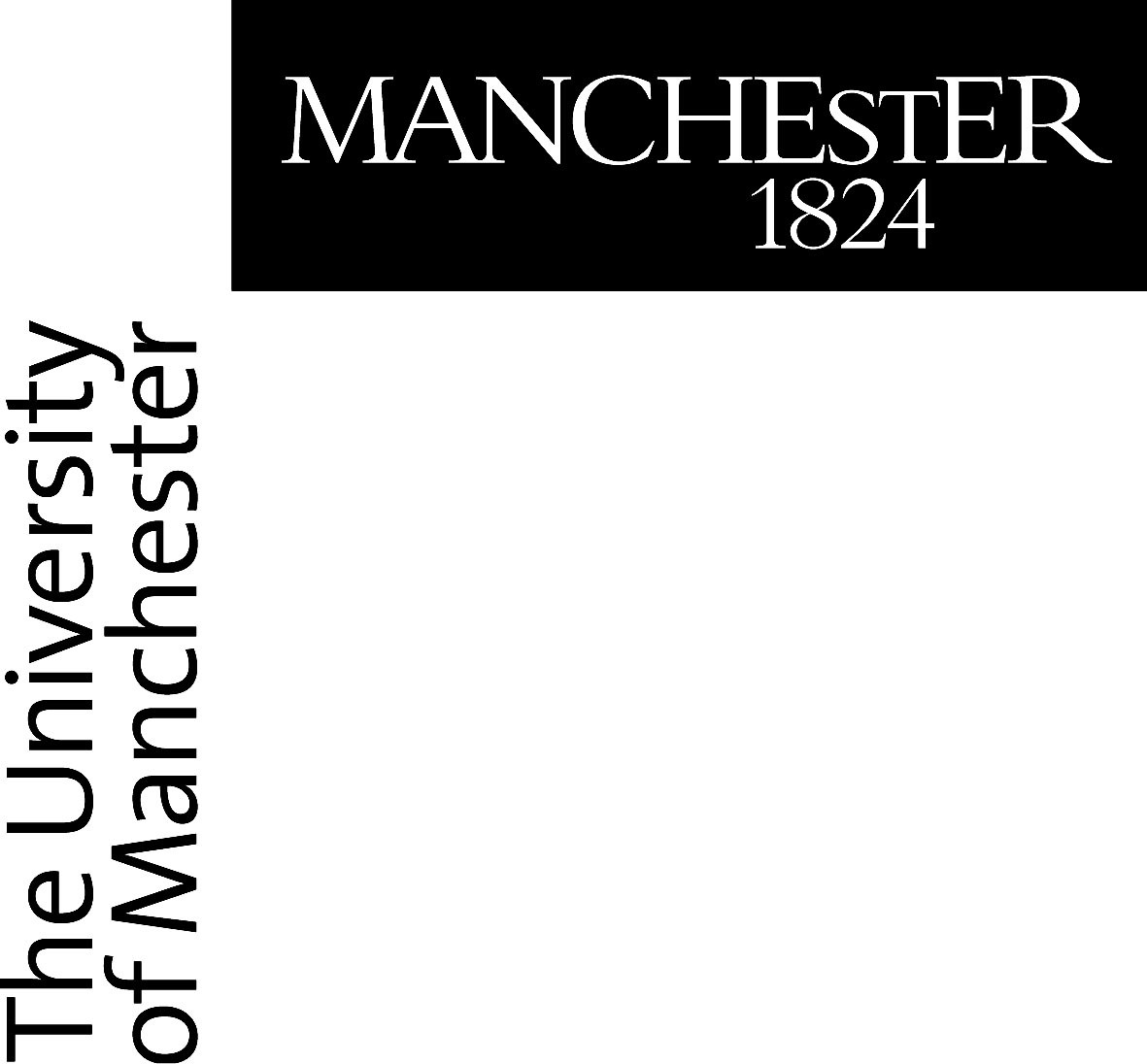 CONSENT FORMIf you are happy to participate please complete and sign the consent form belowPlease initial boxData ProtectionThe personal information we collect and use to conduct this research will be processed in accordance with data protection law as explained in the Participant Information Sheet and the Privacy Notice for Research Participants.I agree to take part_____________________          ______________       ______________________________Name of Participant	                 Date                           SignatureLukas Noehrer			     	     	_____________________          ______________       ______________________________Name of the person taking          Date		    Signatureconsent1.	 I confirm that I have read the attached information sheet (Version 1.0, 14/02/2022) for the above study and have had the opportunity to consider the information and ask questions and had these answered satisfactorily.2.          I understand that my participation in the study is voluntary and that I am free to withdraw at any time without giving a reason and without detriment to myself.  I understand that I am able to withdraw my data for up to 14 days after participation, but that after this point it will not be possible to remove my data from the project. I agree to take part on this basis3.	 I understand that the study will be audio-visually recorded4.	 I agree to the use of quotes5.          I agree to the use of anonymous quotes6.	 I agree that any data collected may be passed on as  
             anonymous data to other researchers